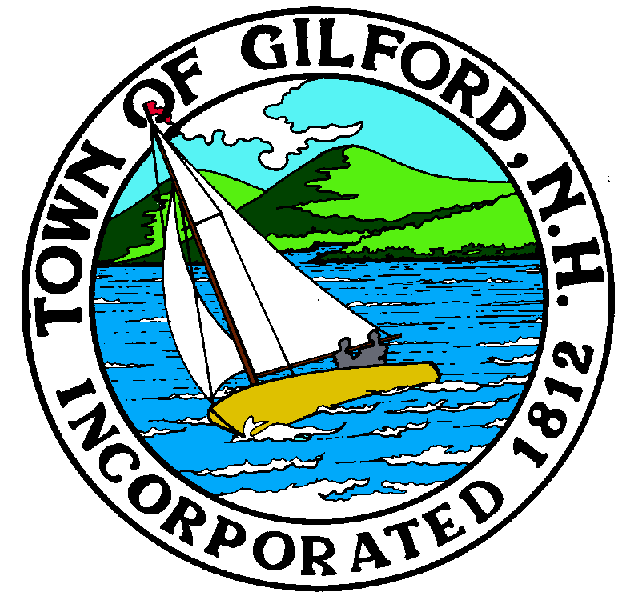 GILFORD CONSERVATION COMMISSIONTUESDAY DECEMBER 15, 2020GILFORD TOWN HALL47 CHERRY VALLEY RDGILFORD, NH  032497:00 pm* Due to COVID-19, anyone may join the meeting via Zoom Meeting:https://us02web.zoom.us/j/85713698345?pwd=NU1UMG0wTmJNeDRvWG5rM05FRFpDdz09Meeting ID: 857 1369 8345 Passcode: 5EQRLWor by Telephone:  Please Dial:  (603) 527-4708  Password:  1234PLEDGE OF ALLEGIANCEATTENDANCE:a)  Call Meeting to Orderb)  Establish a quorum c)  Approval of AgendaPRESENTATIONSLisetta Silvestri, Lakes Region Conservation TrustAPPLICATIONS:SITE REVIEW APPLICATION: NON-PUBLIC:(If Needed) Non-public Session Per RSA 91-A:3 II (d) Consideration of the acquisition, sale, or lease of real or personal property which, if discussed in public, would likely benefit a party or parties whose interests are adverse to those of the general community. OTHER BUSINESS:1. 48 Hedgewood – Lee2. Land Stewardship issue to look over - Stephen Walker3. 402 Belknap Mtn. Rd. – Storm Damage2. 2020 Budget update3. NRI update4. Site Study Review update5. Public Hearing for proposed Zoning Change - any comments.6. OtherCORRESPONDENCE / WORKSHOPS:  MINUTES: ADJOURNMENT:  